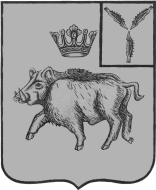 АДМИНИСТРАЦИЯЦАРЕВЩИНСКОГО МУНИЦИПАЛЬНОГО ОБРАЗОВАНИЯБАЛТАЙСКОГО МУНИЦИПАЛЬНОГО РАЙОНАСАРАТОВСКОЙ ОБЛАСТИП О С Т А Н О В Л Е Н И Ес. ЦаревщинаО внесении изменений в постановление администрацииЦаревщинского муниципального образования от 21.03.2018                                       № 18 «Об утверждении административного регламента                                              по предоставлению муниципальной услуги                                                              «Предоставление  выписки из домовой                                                             (поквартирной) книги, поквартирной карточки»В целях обеспечения доступа граждан и организаций к информации о муниципальных услугах, предоставляемых администрацией Царевщинского муниципального образования, руководствуясь статьей 33 Устава Царевщинского  муниципального образования Балтайского муниципального района Саратовской области,ПОСТАНОВЛЯЮ:1. Внести в постановление администрации Царевщинского муниципального образования от 21.03.2018 № 18 «Об утверждении административного регламента по предоставлению муниципальной услуги                                                              «Предоставление  выписки из домовой    (поквартирной) книги, поквартирной карточки» (с изменениями от 16.04.2018 № 66; от 05.09.2018 № 97; от 04.12.2018 № 117; от 01.07.2019 № 37) следующее изменение:1.1. В приложении к постановлению:1) Подпункт 2.17.6. пункта 2.15. раздела 2 дополнить абзацем 14 следующего содержания:«В соответствии с Федеральным законом от 18.07.2019 № 184-ФЗ                           «О внесении изменений в Федеральный закон «О социальной защите инвалидов в Российской Федерации" и признании утратившим силу пункта 16 части 6 статьи 7 Федерального закона «Об организации предоставления государственных и муниципальных услуг» принятие органами местного самоуправления решений о предоставлении инвалидам мер социальной поддержки, реализация иных прав инвалидов, предусмотренных законодательством Российской Федерации, осуществляется на основании сведений об инвалидности, содержащихся в федеральном реестре инвалидов, а в случае отсутствия соответствующих сведений в указанном реестре – на основании представленных заявителем документов.».2. Настоящее постановление вступает в силу со дня его обнародования.3. Контроль за исполнением настоящего постановления оставляю за собой.Глава Царевщинского муниципального образования                                                 Д.В.Морозов 